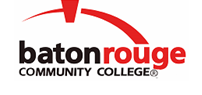 Baton Rouge Community CollegeAcademic Affairs Master SyllabusDate Approved:	28 August 2020Term and Year of Implementation:	Fall 2020Course Title:	Process Tech I Equipment LabBRCC Course Rubric:	PTEC 1622Previous Course Rubric:	     Lecture Hours per week-Lab Hours per week-Credit Hours:	0-4-2Per semester:  Lecture Hours-Lab Hours-Instructional Contact Hours:	0-60-60Louisiana Common Course Number:	     CIP Code:	15.0404Course Description:	Provides students with laboratory exercises and activities involving plant equipment and their construction, principles of operations, maintenance and utilization within the process industry that complement the content of PTEC 1612, Process Technology I Equipment.  Equipment types include piping, valves, pumps, compressors, heat exchangers, fired furnaces, and steam and gas turbines.  This course requires a lab fee.Prerequisites:	PTEC 1013 (or PTEC 101) and PTEC 2033 (or PTEC 203) with grades of "C" or betterCo-requisites:		PTEC 1612Suggested Enrollment Cap:	15Learning Outcomes.  Upon successful completion of this course, the students will be able to:1.	Explain how various types of major equipment work.2.	Demonstrate how to put equipment into and out of service using established lock out tag out procedures.3.	Demonstrate an understanding of the environmental, health and safety considerations for common process equipment.4.	Perform the various types of routine maintenance required for common process equipment.5.	Locate the pieces of equipment in process diagrams.Assessment Measures.  Assessment of all learning outcomes will be measured using the following methods:1.	Assessment measures may include, but are not limited to, essays, presentations, speeches, portfolios, performances, individual and collaborative projects, in-class activities, lab reports, homework, computer-based training (CBTs) modules, quizzes, exams, industry-based standards, and/or simulated training activities.Information to be included on the Instructor’s Course Syllabi:Disability Statement:  Baton Rouge Community College seeks to meet the needs of its students in many ways.  See the Office of Disability Services to receive suggestions for disability statements that should be included in each syllabus.Grading: The College grading policy should be included in the course syllabus.  Any special practices should also go here.  This should include the instructor’s and/or the department’s policy for make-up work.  For example in a speech course, “Speeches not given on due date will receive no grade higher than a sixty” or “Make-up work will not be accepted after the last day of class”.Attendance Policy:  Include the overall attendance policy of the college.  Instructors may want to add additional information in individual syllabi to meet the needs of their courses.General Policies: Instructors’ policy on the use of things such as beepers and cell phones and/or hand held programmable calculators should be covered in this section.Cheating and Plagiarism:  This must be included in all syllabi and should include the penalties for incidents in a given class.  Students should have a clear idea of what constitutes cheating in a given course.Safety Concerns:  In some courses, this may be a major issue.  For example, “No student will be allowed in the lab without safety glasses”.  General statements such as, “Items that may be harmful to one’s self or others should not be brought to class”.Library/ Learning Resources:  Since the development of the total person is part of our mission, assignments in the library and/or the Learning Resources Center should be included to assist students in enhancing skills and in using resources.  Students should be encouraged to use the library for reading enjoyment as part of lifelong learning.Expanded Course Outline:I.	Equipment and ToolsII.	Safe Use of Equipment and ToolsIII.	Types of Equipment IV.	Routine Operating Procedures for Process Equipmenta.	Lock Out Tag OutV.	Routine Maintenance of Common Process EquipmentVI.	Facility TourVII.	Process Diagrams